Структура рабочей программы.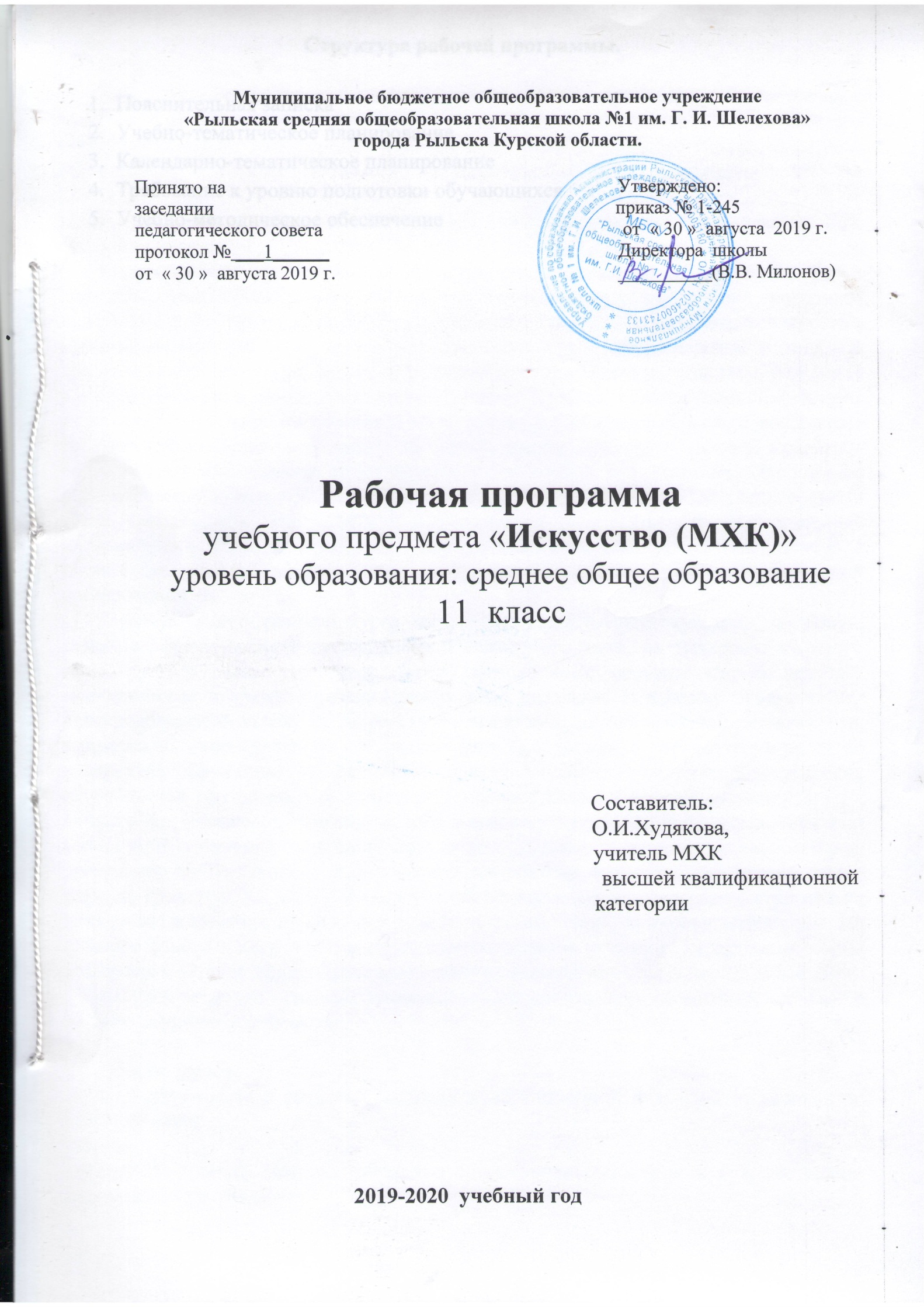 Пояснительная записка                                                        Учебно-тематическое планирование                                  Календарно-тематическое планирование                          Требование к уровню подготовки обучающихсяУчебно-методическое обеспечение                                                                      Пояснительная записка  	Рабочая программа по МХК для 11 класса разработана в соответствии с требованиями федерального компонента государственного стандарта полного общего образования (2010г.) на основе Примерной программы среднего (полного) общего образования, авторской программы Г.И. Даниловой «МХК», утверждённой МО РФ (2010г.). 
Программа ориентирована на УМК  «МХК для 10-11 классов» под редакцией Г.И. Даниловой.       Курс мировой художественной культуры систематизирует знания о культуре и искусстве, полученные в образовательных учреждениях, реализующих программы начального и основного общего образования на уроках изобразительного искусства, музыки, литературы и истории, формирует целостное представление о мировой художественной культуре, логике её развития в исторической перспективе, о её месте в жизни общества и каждого человека. Изучение мировой художественной культуры развивает толерантное отношение к миру как единству многообразия, а восприятие собственной национальной культуры сквозь призму культуры мировой позволяет более качественно оценить её потенциал, уникальность и значимость. Проблемное поле отечественной и мировой художественной культуры как обобщённого опыта всего человечества предоставляет обучающимся неисчерпаемый «строительный материал» для самоидентификации и выстраивания собственного вектора развития, а также для более чёткого осознания своей национальной и культурной принадлежности.       Развивающий потенциал курса мировой художественной культуры напрямую связан с мировоззренческим характером самого предмета, на материале которого моделируются разные исторические и региональные системы мировосприятия, запечатлённые в ярких образах. Принимая во внимание специфику предмета, его непосредственный выход на творческую составляющую человеческой деятельности, в программе упор сделан на деятельные формы обучения, в частности на развитие восприятия (функцию – активный зритель/слушатель) и интерпретаторских способностей (функцию - исполнитель) обучающихся на основе актуализации их личного эмоционального, эстетического и социокультурного опыта и усвоения ими элементарных приёмов анализа произведений искусства.       В содержательном плане программа следует логике исторической линейности (от культуры первобытного мира до культуры ХХ века). В целях оптимизации нагрузки программа строится на принципах выделения культурных доминант эпохи, стиля, национальной школы. На примере одного - двух произведений или комплексов показаны характерные черты целых эпох. Отечественная (русская) культура рассматривается в неразрывной связи с культурой мировой, что даёт возможность по достоинству оценить её масштаб и общекультурную значимость.Цель  курса: дать представление о развитии мировой художественной культуры от истоков до современности.Задачи: - развивать чувства, эмоции, образно-ассоциативное мышление и художественно-творческие способности;- воспитывать художественно-эстетический вкус, потребность в освоении ценностей мировой культуры;- освоить знания о стилях и направлениях в мировой художественной культуре, их характерных особенностях; о вершинах художественного творчества в отечественной и зарубежной культуре;- овладевать умениями анализировать произведения искусства, оценивать их художественные особенности, высказывать о них собственное суждение;- использовать приобретенные знания и умения для расширения кругозора, осознанного формирования собственной культурной среды.Воспитательные цели задачи курсапомочь школьнику выработать прочную и устойчивую потребность общения с произведениями искусства на протяжении всей жизни, находить в них нравственную опору и духовно-ценностные ориентиры;способствовать воспитанию художественного вкуса, развивать умения отличать истинные ценности от подделок и суррогатов массовой культуры;подготовить компетентного читателя, зрителя и слушателя, готового к заинтересованному диалогу с произведением искусства;развитие способностей к художественному творчеству. Самостоятельной практической деятельности в конкретных видах искусства;создание оптимальных условий для живого, эмоционального общения школьников с произведениями искусства на уроках, внеклассных занятиях и краеведческой работе.Общеучебные умения, навыки и способы деятельности     Рабочая программа предусматривает формирование у обучающихся общеучебных умений и навыков, универсальных способов деятельности и ключевых компетенций. В этом отношении приоритетными для учебного предмета «Мировая художественная культура» на этапе среднего (полного) общего образования являются: - умение самостоятельно и мотивированно организовывать свою познавательную деятельность;- устанавливать несложные реальные связи и зависимости;- оценивать, сопоставлять и классифицировать феномены культуры и искусства;- осуществлять поиск и критический отбор нужной информации в источниках различного типа (в том числе и созданных в иной знаковой системе - «языки» разных видов искусств);- использовать мультимедийные ресурсы и компьютерные технологии для оформления творческих работ;- владеть основными формами публичных выступлений;- понимать ценность художественного образования как средства развития культуры личности;- определять собственное отношение к произведениям классики и современного искусства;- осознавать свою культурную и национальную принадлежностиУчебно-тематическое планирование11 КЛАССКалендарно-тематическое планированиеМИРОВАЯ ХУДОЖЕСТВЕННАЯ КУЛЬТУРА в 11 классеХУДОЖЕСТВЕННЯ КУЛЬТУРА: ОТ XVII в. ДО СОВРЕМЕННОСТИТребования к уровню подготовки выпускниковРезультаты изучения курса «Мировая художественная культура» должны соответствовать «Требования к уровню подготовки выпускников», который полностью соответствует стандарту. Требования направлены на реализацию личностно ориентированного, деятельностного и практикоориентированного подходов; освоение учащимися интеллектуальной и практической деятельности; овладение знаниями и умениями, востребованными в повседневной жизни, позволяющими ориентироваться в окружающем мире, значимыми для сохранения окружающей среды и собственного здоровья.В результате освоения курса мировой и отечественной художественной культуры формируются основы эстетических потребностей, развивается толерантное отношение к миру, актуализируется способность воспринимать свою национальную культуру как неотъемлемую составляющую культуры мировой и в результате более качественно оценивать её уникальность и неповторимость, развиваются навыки оценки и критического освоения классического наследия и современной культуры, что весьма необходимо для успешной адаптации в современном мире, выбора индивидуального направления культурного развития, организации личного досуга и самостоятельного художественного творчестваВ результате изучения мировой художественной культуры ученик должен:Знать / понимать:основные виды и жанры искусства;изученные направления и стили мировой художественной культуры;шедевры мировой художественной культуры;особенности языка различных видов искусства.Уметь:узнавать изученные произведения и соотносить их с определенной эпохой, стилем, направлением.устанавливать стилевые и сюжетные связи между произведениями разных видов искусства;пользоваться различными источниками информации о мировой художественной культуре;выполнять учебные и творческие задания (доклады, сообщения).Использовать приобретенные знания в практической деятельности и повседневной жизни для:выбора путей своего культурного развития;организации личного и коллективного досуга;выражения собственного суждения о произведениях классики и современного искусства;Учебно-методическое обеспечениеУчебно-методический комплекс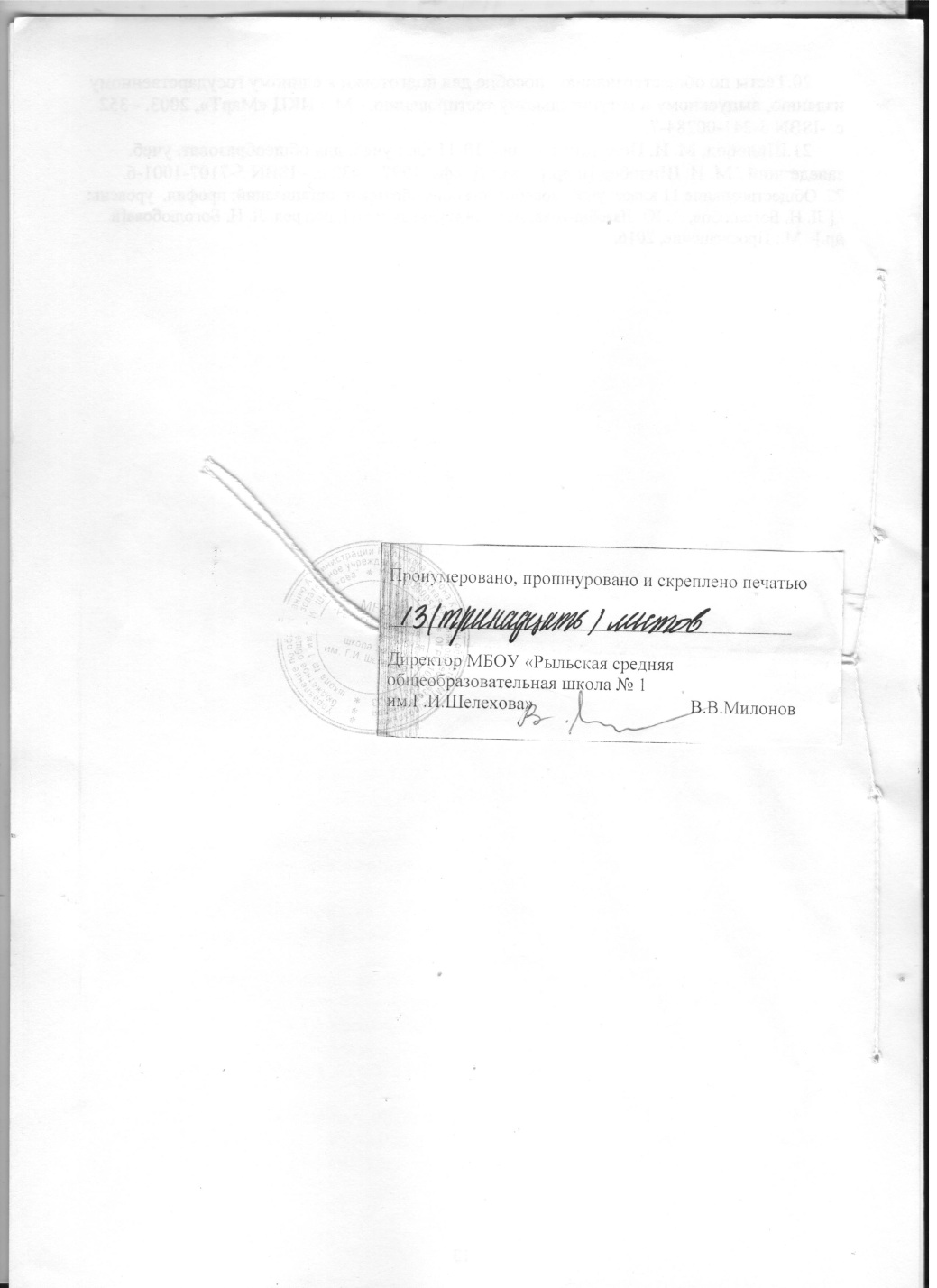 № п\пНазвание разделаКоличество часов (всего)Из них (количество часов)Из них (количество часов)Из них (количество часов)№ п\пНазвание разделаКоличество часов (всего)лабораторные работы, практические работы(развитие речи – для русского языка и литературы)экскурсииКонтрольные работы1Художественная культура XVII-XVIII вв. 15	112Художественная культура XIX в.1113Художественная культура XX в.82итого34      14№ п/пТема урокаЗнать:   Уметь:Знать:   Уметь:Содержание учебной деятельностиДомашнее заданиеДомашнее заданиеДатаДатаДатаДатаХудожественная культура XVII-XVIII вв. -15ч.Художественная культура XVII-XVIII вв. -15ч.Художественная культура XVII-XVIII вв. -15ч.Художественная культура XVII-XVIII вв. -15ч.Художественная культура XVII-XVIII вв. -15ч.планпланпланфакт1Вводное занятиеЗнать определение культуры Уметь выделять роль культуры в развитие обществаЗнать определение культуры Уметь выделять роль культуры в развитие обществаИстория понятия культуры, разные подходы к определению культурыЧитать введение, конспектЧитать введение, конспект05.0905.0905.092Стилевое многообразие искусстваXVII- XVIII в.в: Стартовая диагностическая работа.Знать художественные стили и направления в искусствеУметь разграничивать понятия «стиль» и «историческая эпоха»  Знать художественные стили и направления в искусствеУметь разграничивать понятия «стиль» и «историческая эпоха»  Знать историю проведения конкурса на создание восточного фасада дворца Лувра в Париже Гл.1,  понятияГл.1,  понятия12.0912.0912.093Художественная культура барокко: архитектура Знать характерные черты архитектуры барокко. Шедевры итальянского, русского барокко,Уметь узнавать изученные произведения и соотносить их с определенным стилемЗнать характерные черты архитектуры барокко. Шедевры итальянского, русского барокко,Уметь узнавать изученные произведения и соотносить их с определенным стилемЗнать происхождение термина «барокко», главные темы искусства бароккоУметь узнавать и анализировать изученные произведения и соотносить их с определенным стилем.Гл.2, творческая мастерская зад.5 стр. 22Гл.2, творческая мастерская зад.5 стр. 2219.0919.0919.094Изобразительное искусство бароккоЗнать особенности живописи барокко, основную тематикуУметь узнавать изученные произведения.Знать особенности живописи барокко, основную тематикуУметь узнавать изученные произведения.Знать особенности живописи и скульптуры барокко, основную тематику; основные этапы творческой биографии П. Рубенса и Л.Бернини.Гл.3,  анализ произведений живописиГл.3,  анализ произведений живописи26.0926.0926.095Реалистические тенденции в живописи Голландии Знать особенности художественных стилей, развивающихся в ГолландииУметь узнавать изученные произведенияЗнать особенности художественных стилей, развивающихся в ГолландииУметь узнавать изученные произведенияТворчество Вермера, Рембрандта, бытовой жанр голландской живописи, портретная живопись, пейзажи и натюрморты великих голландцев Гл.4, творческая мастерская зад.3 стр. 4503.1003.1003.106Музыкальная культура барокко Знать шедевры музыкальной культуры бароккоУметь узнавать изученные произведенияЗнать шедевры музыкальной культуры бароккоУметь узнавать изученные произведенияЗнать особенности западноевропейского театра барокко цели и задачи, пути развития.Гл.5,  подг. к Музыкальной викторине10.1010.1010.107Художественная культура классицизма и рококо Знать шедевры изобразительного искусства классицизма и рококоУметь узнавать изученные произведения.Знать шедевры изобразительного искусства классицизма и рококоУметь узнавать изученные произведения.Знать происхождение термина «рококо», главные темы искусства рококоУметь узнавать и анализировать изученные произведения и соотносить их с определенным стилем.Гл.6,  презентации17.1017.108Классицизм в архитектуре Западной ЕвропыЗнать характерные черты архитектуры классицизмаУметь узнавать изученные произведения и соотносить их с определенным стилем.Знать характерные черты архитектуры классицизмаУметь узнавать изученные произведения и соотносить их с определенным стилем.Знать происхождение термина «классицизм».Уметь узнавать и анализировать изученные произведения и соотносить их с определенным стилем.Гл.7,  рефераты по выбору стр. 7324.1024.109Изобразительное искусство классицизма и рококо в РоссииЗнать шедевры изобразительного искусства классицизма и рококоУметь узнавать изученные произведения.Знать шедевры изобразительного искусства классицизма и рококоУметь узнавать изученные произведения.Знать происхождение термина «рококо», главные темы искусства рококоУметь узнавать и анализировать изученные произведения Гл.8, вопр. 2 (п) стр. 83Инд. задания31.1031.1010Композиторы Венской классической школыЗнать разнообразие наследия Венской классической школыУметь узнавать изученные произведенияЗнать разнообразие наследия Венской классической школыУметь узнавать изученные произведенияГлюк – реформатор оперного стиля, симфонии Гайдна, музыкальный мир Моцарта, музыка БетховенаГл.9, подг. к муз. выикторине14.1114.1111Шедевры классицизма в архитектуре России.Знать шедевры классицизма в архитектуре РоссииУметь узнавать изученные произведения и соотносить их с определенным стилем. «Архитектурный театр» Москвы: В.И. Баженов и М.Ф. КазаковЗнать шедевры классицизма в архитектуре РоссииУметь узнавать изученные произведения и соотносить их с определенным стилем. «Архитектурный театр» Москвы: В.И. Баженов и М.Ф. КазаковЗнать особенности архитектуры классицизма в России,  основные этапы творческой биографии В.И. Баженов и М.Ф. КазаковУметь узнавать изученные произведения и  соотносить Гл.10, подг. к муз. викторине21.1121.1112Искусство русского портретаЗнать шедевры русских портретистовУметь узнавать изученные произведенияЗнать шедевры русских портретистовУметь узнавать изученные произведенияЗнать шедевры и основные этапы биографии русских портретистовУметь узнавать изученные произведения и соотносить Гл.11,  творч. мастер. зад. 5. 28.1128.1113Неоклассицизм и академизм в живописи Знать шедевры К. П. Брюллова, А. А. Иванова.Уметь узнавать изученные произведения Знать шедевры К. П. Брюллова, А. А. Иванова.Уметь узнавать изученные произведения Знать шедевры и основные этапы биографии русских портретистовУметь узнавать изученные произведения и соотносить их с определенной эпохойГл.12 план-конспект.  05.1205.1214Практическая работа по теме:«Художественная культура XVII-XVIII веков»Знать шедевры театрального искусства  XVII – XVIII вв.Уметь узнавать изученные произведенияЗнать шедевры театрального искусства  XVII – XVIII вв.Уметь узнавать изученные произведенияЗнать особенности западноевропейского театра барокко цели и задачи, пути развития.Подг. к контр. работе12.1212.1215Контрольная работа  по теме: Художественная культура XVII-XVIII веков»Закрепить полученные знанияЗакрепить полученные знанияЗакрепить полученные знанияПовтор., конспект19.1219.12Художественная культура XIX в. 11ч.16Художественная культура романтизма: живописьЗнать особенности художественного стиляУзнавать изученные произведения и соотносить их с определенным стилемЗнать национальное своеобразие романтизма в искусстве разных стран. Знать национальное своеобразие романтизма в искусстве разных стран. Гл.13,  анализ произв. живописи.26.1226.1217Романтический Идеал и его отражение в музыкеЗнать особенности художественного стиляУзнавать изученные произведения и соотносить Знать национальное своеобразие романтизма в искусстве разных стран, Знать национальное своеобразие романтизма в искусстве разных стран, Гл. 14,  инд. задания16.0116.0118Зарождение русской классической музыкальной школы М. И. Глинка Русская музыка романтизма. М.И. Глинка – основоположник русской музыкальной классики. «Могучая кучка». Творчество П.И. Чайковского.Составить литературно – музыкальную композицию о жизни и творчестве М.И. Глинки, П.И. Чайковского (видеофильм)Гл. 15, анализ муз. произведений по плану23.0119Реализм – художественный стиль эпохиЗнать особенности художественного стиляУзнавать изученные произведения и соотносить их с определенным стилемЗнать художественные принципы реалистического искусства, связь и отличие романтизма.Узнавать изученные произведения. Гл. 16. творч. маст. зад. 2 стр. 18330.0120Социальная тематика в западноевропейской живописи реализма Знать шедевры изобразительного искусства реализмаУметь узнавать изученные произведенияИнтерес к жизни человека простого сословия, творчество Курбе, Венецианова и других мастеров реализмаГл. 17. проекты06.0221Русские художники-передвижники Знать шедевры изобразительного искусства реализмаУметь узнавать изученные произведенияИнтерес к жизни человека простого сословия, творчество Репина. Гл. 18. презентации13.0222Развитие русской музыки во второй половине XIX века Художественные искания импрессионистов. Пейзажи впечатления К. Моне. Жизнь и Человек в произведениях Э. Дега, О. Ренуара.Картины Э. Мане – решительный вызов признанному искусству. Соратники и единомышленники Э. Мане. Гл. 19. сост. кроссворд20.0223Импрессионизм и постимпрессионизм Художественные искания импрессионистов. Пейзажи впечатления К. Моне. Жизнь и Человек в произведениях Э. Дега, О. Ренуара.Картины Э. Мане – решительный вызов признанному искусству. Соратники и единомышленники Э. Мане. Поиски новых путей в живописи. Отличие от романтиков и реалистов, повышенный интерес к современности. Гл. 20, выучить понятия27.0224Формирования стиля модерн в европейском искусствеИдеи и принципы архитектуры начала XX в. Мастера   и    шедевры   зарубежной архитектуры:   А.   Гауди,   В.   Орта, Ш.   Э.  Ле  Корбюзье,   Ф.  Л.   Райт, О. Нимейер. Архитектурные достижения России. Творчество Ф. О. Шехтеля. Модерн как основа для формирования и развития архитектуры конструктивизмаИдеи рационализма и конструктивизма и их воплощение в произведениях зодчества. Интернациональный характер функциональной архитектуры. Использование новых материалов и новых технологий.Модерн в архитектуре как новая качественная ступень в ее развитии.Гл. 21,  сообщения05.0325Символ и миф в живописи и музыкеХудожественные    принципы    символизма и его известные мастера. Символ и аллегория в искусстве. Символ и миф в живописи. Символизм в творчестве М. А. Врубеля и В. Э. Борисова- МусатоваНепримиримый конфликт с искусством реализма и натурализма, общие черты с эстетикой романтизма. Идея двойственности мира — основа искусства символизма. Художник как посредник между миром видимым и невидимым. Учение Платона и его интерпретация понятия «символ». Символ в искусстве. Гл. 22,  прочитать биогр. Врубеля, инд. задания. 12.0326Художественные течения модернизма в живописи. Контрольная работа по теме: «Художественная культура XIX в»Модерн — «последняя фаза искусства прошлого века». Создание новых художественных форм и образов, выработка единого интернационального стиля в искусстве. Особенности модерна в различных видах искусстваСтремление выразить красоту окружающей природы с помощью декоративной и динамичной линии. Орнаментальность стиля модерн. Э. Гимар как представитель флорального модернизма. «Стиль метро» в архитектуре парижского метрополитена. Гл. 23,  групповые задания19.03Художественная культура XX в.-8ч.27Русское изобразительное искусство XX века Абстракционизм В. Кандинского. Супрематизм К. Малевича. «Аналитическое искусство» П. Филонова. В. Татлин — основоположник живописного конструктивизмаАбстракционизм В. Кандинского. Супрематизм К. Малевича. «Аналитическое искусство» П. Филонова. В. Татлин — основоположник живописного конструктивизмаГл. 24,  инд. задания02.0428Архитектура XX века Идеи и принципы архитектуры начала XX в. Мастера   и    шедевры   зарубежной архитектуры:   А.   Гауди,   В.   Орта, Ш.   Э.  Ле  Корбюзье,   Ф.  Л.   Райт, О. Нимейер. Архитектурные достижения России. Творчество Ф. О. Шехтеля. Модерн как основа для формирования и развития архитектуры конструктивизмаИдеи рационализма и конструктивизма и их воплощение в произведениях зодчества. Интернациональный характер функциональной архитектуры. Использование новых материалов и новых технологий.Модерн в архитектуре как новая качественная ступень в ее развитии.Гл. 25 вопр. 2(у),  вопр .5( п) стр. 320.09.0429Театральная культура XX века К. С. Станиславский и В. И. Немирович-Данченко как основоположники русского театрального искусства. Понятие о «системе Станиславского». История развития русского театра 20 века, система Станиславского, творчество Фокина, Мейерхольда, Таирова. Современные театры и  их деятельность. Гл. 26  тр. 328. табл. науиз.16.0430Шедевры мирового кинематографа Рождение и первые шаги кинематографа. Выдающиеся достижения американского кино. Великий немой. Рождение звукового кино. Киноавангард XX века. Неореализм итальянского кино. Используя справочную литературу дать определения популярных жанров кино: фэнтэзи, детектив, фильм ужасов, фильм катастроф, военный фильм, триллер, мелодрама, боевик, фильм действия (экшн), вестерн, мюзикл, комедия, «мыльная опера».Гл. 27,  творч. мастерская, задание 7. 23.0431Музыкальная культура XX векаТрадиции символизма и романтизм в творчестве А. Н. Скрябина. Многообразие  творческого  наследия С. В. Рахманинова и И. Ф. Стравинского. Творчество С. С. Прокофьева, Д. Д. Шостаковича и А. Г. ШниткеТрадиции романтизма и символизм в творчестве А. Н. Скрябина. Темы-символы в «Поэме экстаза», фортепианных прелюдиях и сонатах. Гл. 28  рефераты30.0432Стилистическое многообразие западноевропейской музыки Западноевропейская музыка романтизма. Музыка импрессионизма, романтизма. Поп и рок музыка. Написать сочинение – эссе «Мой любимый композитор (произведение) – романтик», подготовить телефильм  об истории создания и постановке балета на музыку Дебюсси «послеполуденный отдых фавна», заполнить таблицу музыкальных жанров, популярных в эпоху романтизма.Гл. 29,  подг, к зачету07.0533Итоговая проверочная работа:  «Художественная культура XVII- XX веков».Закрепление полученных знаний. Уметь определять произведения живописи.Уметь различать разные эпохи. Пов. материал в тетради14.0534Итоговый урок за курс.Закрепить изученный материалУметь определять произведения живописи Обобщение и систематизация знанийПовт. конспект21.05Программа« Мировая художественная культура»: Программы для общеобразовательных учреждений 5-11 классы . сост. Данилова Г.И. ,М.: Дрофа ,2010.Учебники «Мировая художественная культура»11 класс. Москва «Дрофа» 2014. Автор : Данилова Г. И.Учебно-методические пособия для учителяДанилова Г.И. Тематическое и поурочное планирование к учебникам  « Мировая художественная культура» 10,11 класс. М.:  Дрофа,2008 . Мировая художественная культура. 10-11 классы:  дополнительные материалы к урокам/ авт.-сост. О.Е. Наделяева. – Волгоград: учитель, 2009Григорьева Н.А. История и мировая художественная культура: Интегрированные задания. 10-11 классы. –М.:  ООО 2ТИД «Русское слово-РС», 2006Дидактические материалы, интернет ресурсыЭлектронные пособия: « Художественная энциклопедия зарубежного классического искусства», « Шедевры русской живописи», « История древнего мира и средних веков», электронный вариант уроков МХК « История развития архитектуры и скульптуры» ЭСУН «История искусства» 10-11 классЦОР «Художественная энциклопедия зарубежного классического искусства»ЦОР «Эрмитаж. Искусство Западной Европы»ЦОР Кирилл и Мефодий  «Шедевры русской живописи»     ЦОР «Мировая художественная культура»http://www.moscowkremlin.ru — «Московский Кремль»   http://nesusvet.narod.ru— Иконы. Иконография. Иконопочитание.www.krugosvet.ru— Энциклопедия «Кругосвет».   http://russia.rin.ru/— Россия Великаяhttp://vm.kemsu.ru/rus/palaeolith/cavepaint.html      — Виртуальная экскурсия по первобытной культуреhttp://europa.km.ru — Виртуальная Европа      http://www.art.ioso.ru— «Искусство» http://nearyou.narod.ru — Посмотри вокруг (о художниках)      www.art.rin.ru — Изобразительное искусство и фотографияwww.hermitagemuseum.org — «Эрмитаж»       http://www.gumer.info/— Библиотека Гумераhttp://www.artclassic.edu.ru      — Коллекция: мировая художественная культураhttp://www.artyx.ru     — История искусств        http://bashmakov.ru    — игра «Золотое руно»     http://www.portal-slovo.ru/rus/art/2898/3183/